Proiect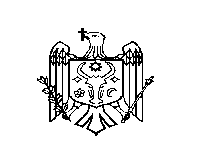 DECIZIE nr. 1/5din 21 martie 2019 Cu privire la aprobarea Regulamentuluiprivind plata premiului anual persoanelor care deţin funcţii de demnitate publică şi funcţionarilor publicidin cadrul subdiviziunilor Consiliului raional Ștefan VodăÎn scopul reglementării modului şi condiţiilor de plată a premiului anual, în urma executării anuale a bugetului raional, persoanelor care deţin funcţii de demnitate publică şi funcţionarilor publici din cadrul subdiviziunilor Consiliului raional Ștefan Vodă;În conformitate cu prevederile Legii nr. 270 din 23.11.2018 privind sistemul unitar de salarizare în sectorul bugetar, Hotărârii Guvernului nr. 1231 din 12.12.2018 pentru punerea în aplicare a prevederilor Legii nr. 270/2018 privind sistemul unitar de salarizare în sectorul bugetar, Hotărârii Guvernului nr. 180 din 11.03.2013 cu privire la plata premiului anual personalului din unităţile bugetare și Hotărârii Guvernului nr. 52 din 30.01.2019 pentru modificarea unor hotărâri ale Guvernului;În baza art. 43 alin. (2) art. 46 şi art. 81 alin. (1) din Legea nr. 436-XVI din 28.12.2006 privind administraţia publică locală, Consiliul raional Ștefan Vodă DECIDE:1. Se aprobă Regulamentul privind plata premiului anual persoanelor care deţin funcţii de demnitate publică şi funcţionarilor publici din cadrul subdiviziunilor Consiliului raional Ștefan Vodă, se anexează.2. Sursele financiare vor fi asigurate din soldul mijloacelor bănești format în urma executării anuale a bugetului raional, în limita a 30% din veniturile (cu excepţia transferurilor şi granturilor) obţinute suplimentar la cele aprobate (rectificate) pentru anul bugetar 2018, cu condiţia neadmiterii,  la sfârșitul anului bugetar, a datoriilor creditoare cu termenul de achitare expirat.3. Se abrogă decizia Consiliului raional nr. 3/12 din 30 aprilie 2015 cu privire la stabilirea  premiului anual.4. Controlul executării prezentei decizii se atribuie dnei Ina Caliman, șef al direcției finanțe.5. Prezenta decizie se aduce la cunoştinţă:Oficiului teritorial Căuşeni al Cancelariei de Stat;Aparatului preşedintelui raionului;Direcţiei finanţe;Tuturor subdiviziunilor din subordinea Consiliului raional Ștefan Vodă; Prin publicare pe pagina web și Monitorul Oficial al Consiliului raional Ştefan Vodă.Preşedintele şedinţei 			    Contrasemnează Secretarul Consiliului raional 				                   Ion Țurcan Anexala decizia Consiliului raional Ștefan Vodănr. 1/5 din ___ martie 2019REGULAMENTULprivind plata premiului anual persoanelor care deţin funcţii de demnitate publicăși funcționarilor publici din cadrul subdiviziunilor Consiliului raional Ștefan Vodă		I. Dispoziţii generale1. Prezentul Regulament este adoptat în baza prevederilor art. 6, alin. 2 al Cartei Europene a Autonomiei Locale, art. 109 din Constituţia Republicii Moldova, art. 3, 5, 6 şi 9 din Legea nr. 436 din 28.12.2006 privind administraţia publică locală, precum şi prevederile Legii nr. 270 din 23.11.2018 privind sistemul unitar de salarizare în sectorul bugetar, Hotărârii Guvernului nr. 1231 din 12.12.2018 pentru punerea în aplicare a prevederilor Legii nr. 270/2018 privind sistemul unitar de salarizare în sectorul bugetar, Hotărârii Guvernului nr. 180 din 11.03.2013 cu privire la plata premiului anual personalului din unităţile bugetare și Hotărârii Guvernului nr.52 din 30.01.2019 pentru modificarea unor hotărâri ale Guvernului, Legii nr. 199 din 16.07.2010 ,,Cu privire la statutul persoanelor cu funcţii de demnitate publică, Legii nr.158 din 04.07.2008 ,,Cu privire la funcţia publică şi statutul funcţionarului public, în scopul reglementării modului şi condiţiilor de plată a premiului anual a persoanelor care deţin funcţii de demnitate publică şi funcţionarilor publici din cadrul subdiviziunilor Consiliului raional Ștefan Vodă.2. Prevederile prezentului Regulament au acţiune asupra tuturor persoanelor care deţin funcţii de demnitate publică şi funcţionarilor publici din cadrul subdiviziunilor Consiliului raional Ștefan Vodă.3. Prezentul Regulament nu limitează dreptul persoanelor menţionate în punctul 2 de a beneficia şi de alte plăţi şi suplimente prevăzute de legislaţia în vigoare, dar nemenţionate de acest Regulament. 4. În sensul prezentului Regulament şi în conformitate cu legislaţia în vigoare se defineşte următoarea noţiune:Premiu anual - o plată anuală acordată persoanelor cu funcţie de demnitate publică şi  funcţionarilor publici în cuantum de până la 3 salarii lunare acordat în limita a 30% din veniturile (cu excepţia transferurilor şi granturilor) obţinute suplimentar la cele aprobate (rectificate) pentru anul bugetar 2018.II. Persoanele cu funcţie de demnitate publică(preşedintele, vicepreşedinţii raionului)5. Preşedintele, vicepreşedinţii raionului beneficiază de premiu anual în cuantum de până la 3 salarii lunare în limita a 30% , plătit din contul veniturilor (cu excepţia transferurilor şi granturilor) obţinute suplimentar celor aprobate (rectificate) pentru anul bugetar 2018, acordat în baza deciziei Consiliului raional. Premiul în cauză se acordă  şi se plăteşte în anul 2019 din contul şi în limita bugetului rectificat pentru anul în curs.6. Mărimea premiului anual se stabileşte în dependenţă de nivelul încasărilor în bugetul raional a veniturilor (impozite, taxe) asupra sarcinii anuale după cum urmează:- încasări la nivelul de  100,1% - 103,0% -  0,3 – 1 salarii lunare apreciate în dependenţă de timpul efectiv lucrat  confirm punctelor 12, 13, 14 al Regulamentului;- încasări la nivelul de  103,1% - 104,5% -  1,1 – 2 salarii lunare apreciate în dependenţă de timpul efectiv lucrat  confirm punctelor 12, 13, 14 al Regulamentului;- încasări mai mari de nivelul de 104,5% - 3 salarii lunare apreciate în dependenţă de timpul efectiv lucrat conform punctelor 12, 13, 14 al Regulamentului.7. Criteriile de premiere:- activitate minimă în funcţie de demnitate publică  - 1 an;- respectarea principiilor fundamentale de exercitare a funcţiei de demnitate publică, expuse în Legea nr. 199 din 16.07.2010 ,,Cu privire la statutul persoanei cu funcţie de demnitate publică, cum sânt: legalitatea, liberul consimţământ, transparenţa, exemplu personal, responsabilitatea, loialitatea;- asigurarea bunei funcţionalităţi a instituţiilor publice din subordine;- participarea preponderentă la planificarea, gestionarea şi controlul resurselor financiare publice;- respectarea în tocmai a regimului juridic al conflictului de interese şi a excluderii desfăşurării a oricărei alte activităţi remunerate, cu excepţia activităţii didactice şi ştiinţifice;- gestionarea eficientă a resurselor umane în serviciile publice din subordine.III. Funcţionarii publici din subdiviziunile subordonate Consiliului raional Ștefan Vodă8. Funcţionarii publici din cadrul subdiviziunilor Consiliului raional Ștefan Vodă beneficiază de premiu anual, acordat în baza deciziei  Consiliului raional, în cuantum de până la 3 salarii de funcție conform salariului calculat pe luna noiembrie 2018 (Cod Eco: 211180, 212100, 212210) în limita a 30% din veniturile de bază (cu excepţia transferurilor şi granturilor) obţinute suplimentar la cele aprobate (rectificate) pentru anul bugetar 2018, cu condiţia neadmiterii, la sfârşitul anului bugetar, a datoriilor creditoare cu termenul de achitare expirat. Premiul în cauză se acordă după audierea bugetului raional pentru anul de raportare şi se plăteşte în anul 2019, din contul şi în limita bugetului rectificat pentru anul în curs. 9. Mărimea premiului anual se stabileşte în dependenţă de nivelul încasărilor în bugetul raional a veniturilor (impozite, taxe) asupra sarcinii anuale după cum urmează:- încasări la nivelul de  100,1% - 103,0% -  0,3 – 1 salarii lunare apreciate în dependenţă de timpul efectiv lucrat  confirm punctelor 12, 13, 14 al Regulamentului;- încasări la nivelul de  103,1% - 104,5% -  1,1 – 2 salarii lunare apreciate în dependenţă de timpul efectiv lucrat  confirm punctelor 12, 13, 14 al Regulamentului;- încasări mai mari de nivelul de 104,5% - 3 salarii lunare apreciate în dependenţă de timpul efectiv lucrat conform punctelor 12, 13, 14 al Regulamentului.10. Criteriile de premiere:-  activitate minimă în funcţia publică  - 1 an;- obţinerea calificativului „bine” ori  „foarte  bine” la evaluarea performanţelor individuale pentru anul precedent;- manifestarea competenţei profesionale;- îndeplinirea cu responsabilitate, obiectivitate, în spirit de iniţiativă a tuturor atribuţiilor de serviciu specificate în fisa postului; - respectarea normelor de conduită profesională, prevăzute în Codul de Conduită a funcţionarului public;- examinarea cererilor şi petiţiilor persoanelor fizice şi juridice în domeniul activităţii sale de serviciu în conformitate cu prevederile Legii cu privire la petiţionare, manifestând obiectivitate şi imparţialitate;- îndeplinirea anumitor sarcini complexe în spirit de înaltă mobilizare şi operativitate; - respectarea regulamentului intern de activitate.IV Condiţiile şi modul stabilirii/efectuării plăţilor11. Direcţia finanţe prezintă Consiliului raional Ștefan Vodă un raport privind mărimea veniturilor obţinute suplimentar la bugetul raional pe perioada anului pentru care se face premierea, necesarul mijloacelor financiare pentru acordarea premiilor persoanelor cu demnitate publică şi funcţionarilor publici şi despre datoriile creditare la situaţia din 31 decembrie a anului bugetar finalizat. 12. Premiul anual se stabilește pentru timpul efectiv lucrat. La determinarea cuantumului premiului anual, nu se include timpul aflării persoanei cu funcţie de demnitate publică şi funcţionarului public în concediu medical, în grevă, în concediu fără plată pe motive familiale, timpul aflării la cursuri de formare profesională pe o perioadă mai mare de 60  zile calendaristice, în concediu de îngrijire a copilului în vârstă de până la 6 ani şi alte perioade de suspendare a contractului individual de muncă specificate în art. 76, 77, 78, ale Codului Muncii, precum şi timpul absenţei fără motive întemeiate de la serviciu.13. În timpul efectiv lucrat se va include şi timpul când salariatul nu a lucrat de fapt, dar i s-a menținut locul de muncă cu  salariul mediu integral sau parţial (aflarea în concediu ordinar şi concediu de studii, în deplasare în interes de serviciu, îndeplinirea obligaţiunilor de stat sau obşteşti, aflarea la cursurile de formare profesională cu durata de până la 60 zile.14. Consiliul raional aprobă suma generală a finanţării destinate acordării premiului anual în condiţiile legii şi în dependenţă de sursele de finanţare disponibile.15. Premiul anual se calculează în limita cuantumului aprobat prin decizia Consiliului raional             Ștefan Vodă si în dependenţă de timpul efectiv lucrat de către fiecare salariat.  VI. Dispoziţii finale16. Premiul anual poate fi redus sau anulat în cazul în care persoanele nominalizate în compartimentele II şi III au fost sancţionate disciplinar în anul pentru care se face premierea.17. Achitarea plăţilor (premiului) de la veniturile menţionate va fi inclusă în devizul de cheltuieli la grupele funcționale și activități corespunzătoare, cu atribuirea cheltuielilor date la Cheltuieli de personal   (Cod Eco: 211180, 212100, 212210).18. Evidenţa veniturilor obţinute și altor indicatori se organizează în baza rapoartelor financiare privind executarea bugetului raional în anul 2018 în Sistemul Informațional de Management Financiar al Ministerului Finanțelor, precum şi cu prevederile prezentului Regulament.19. Contabilităţile vor efectua calcularea premiului în baza deciziei Consiliului raional în corespundere cu legislaţia în vigoare și prevederilor Regulamentului dat.REPUBLICA MOLDOVACONSILIUL RAIONAL ŞTEFAN VODĂ